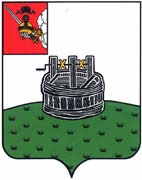 ГЛАВА ГРЯЗОВЕЦКОГО МУНИЦИПАЛЬНОГО ОКРУГАП О С Т А Н О В Л Е Н И Е                              г. Грязовец  О признании утратившим силу постановления главы Грязовецкого муниципального района от 20 мая 2009 г. № 69 «Об утверждении Порядка подготовки к ведению и ведения гражданской обороны в Грязовецком муниципальном районе»В связи с принятием постановления администрации Грязовецкого муниципального округа от 08.11.2023 № 2716 «Об утверждении Положения об организации и ведении гражданской обороны в Грязовецком муниципальном округе»,ПОСТАНОВЛЯЮ:Признать утратившим силу постановление главы Грязовецкого муниципального района от 20 мая 2009 г. № 69 «Об утверждении Порядка подготовки к ведению и ведения гражданской обороны в Грязовецком муниципальном районе».Глава Грязовецкого муниципального округа                                               С.А. Фёкличев08.11.2023№318